Statuter för årets Viltspårhund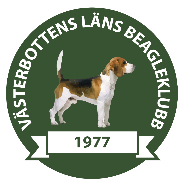 - Pris för Västerbottens Beagleklubbs bästa viltspårhund har utdelats sedan viltspårsäsongen 2019. - Priset tillfaller den hund med det enskilt bästa viltspårprovsresultatet inom Västerbottens Beagleklubbs regi mellan perioden 1 maj till och med 31 oktober. - Start skall ske i öppen klass. - Om två eller fler hundar uppnår samma pris tilldelas priset den yngsta hunden. - Priset består av en pokal vilket Västerbottens Beagleklubb inhandlar och delar ut under årsmötet.